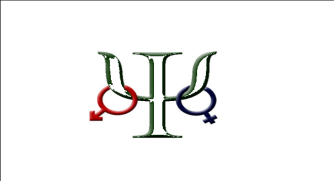 Drugi Edukativni Trening Program iz Psihoseksualne Terapije – Udruženje Seksin, Beograd                                         Josif Fidanovski, zastupnik udruženja Seksin                                         Resavska 78      PSIHOSEKSUALNA TERAPIJA -    DRUGI EDUKATIVNI TRENING PROGRAM2015 – 2016(Preliminarna verzija)  Ograničen broj mesta       Realizacija ovog programa obuhvata 2 jednodnevna susreta u trajanju od 6 sati, jednom mesečno (subotom i nedeljom), ukupno 20 jednodnevnih susreta, tokom jedne godine. Početak programa je planiran za 26. septembar 2015 godine.Ovaj program će biti podržan od EFS-Evropske Seksološke Federacije u trajanju od 120 sati i 20 sati supervizije.Drugi Edukativni Trening Program iz Psihoseksualne Terapije – Udruženje Seksin, Beograd  Predavač  Josif Fidanovski je diplomirani psiholog, kognitivno-bihejvioralni terapeut, psihoseksualni terapeut, član Evropske Seksološke Federacije (EFS) i zastupnik udruženja Seksin u Beogradu. U svojoj privatnoj praksi sa klijentima primenjuje psihoseksualnu terapiju kao integrativnu metodu  za povećanje intimnosti između partnera i seksualne funkcionalnosti.Nakon završetka studija na Filozofskom fakultetu u Skoplju, otsek psihologija, gde mu je diplomski rad bio: Seksualna inteligencija i psihička androginija u kasnoj adolescenciji, kreće u lični proces razvoja psihoseksualne terapije na ovim prostorima.Najpre je u Beogradu završio edukaciju iz kognitivno-bihejvioralnu terapiju kod Jasmine Radonjić, a psihoseksualnu terapiju izučavao je za vreme fakulteta i nakon diplomiranja kao svoj lični i profesionalni izazov i poduhvat. Ljubav prema seksualnosti mu je omogućila da se poveže sa našim i evropskim stručnjacima iz te oblasti, poput Minje i Ljubomira Erića, Save Bojovića, Aleksandra Štulhofera, Zorana Rakića, Kjarom Simoneli i dr. koji su mu pomogli sa edukacijom, klijentima i literaturom da se danas bavi psihoseksualnom terapijom.Stalni je saradnik klinike Plodnost iz Novih Banovaca, gde već 5 godina sa doktorom Savom Bojovićem radi na planu dijagnostike i terapije seksualnih disfunkcija i pomaže u tretiranju neplodnosti.  Ima svoj blog pod nazivom “Seksualna funkcionalnost”: www.fidanovski.blogspot.com na kom piše i objavljuje tekstove o ljubavnim i seksualnim problemima. Bio je stalni gost doktora Bojovića u emisijama na BN televiziji o savremenoj edukaciji i komunikaciji u seksu, u trajanju od 6 meseci. Takođe je povremeni  gost televizijskih kuća u Srbiji, Makedoniji i Bosni – (TV Pink, TV Pink BH, TV Alfa, TV Galaksija i dr.) i piše članke za dnevne i nedeljne novine u funkciji promovisanja seksualnog zdravlja i psihoseksualne terapije.Prvi je na ovim prostorima koncipirao edukativni trening program iz psihoseksualne terapije, koji je pokrenut u oktobru 2014-te godine.Učestvuje i nastupa na domačim i stranim kongresima o psihoterapiji, seksualnosti i plodnosti.Program edukacije za psihoseksualne terapeute sadrži 20 modula:Istorija seksualnosti, uvodna razmatranjaAnatomija i fiziologija seksualnog odgovoraPsihoseksualni razvoj, teorijeIntimnost, kontracepcija i seksualno prenosive bolestiSeksualna inteligencijaKlinički oblici seksualnih disfunkcija* 1.deoKlinički oblici seksualnih disfunkcija 2. deoKlinički oblici seksualnih disfunkcija 3.deoMetodi procene seksualnih funkcija 1. deoMetodi procene seksualnih funkcija 2. deoTerapijske tehnike u lečenju seksualnih disfunkcija 1.deoTerapijske tehnike u lečenju seksualnih disfunkcija 2. deoIntimnost, strast i dinamika partnerskih relacija 1. deoIntimnost, strast i dinamika partnerskih relacija 2. deoSeksualne fantazije i uzbuđenjeSamac, depresija i seksualna funkcionalnostSeksualna orijentacijaRodna disforijaSurogat terapijaEtička pitanja u psihoterapiji seksualnih disfunkcijaMoguće su određene izmene nekih modula ili da budu dodati još neki dani. Za sve promene učesnici programa će biti blagovremeno obavešteni putem email-a.*    Klinički oblici seksualnih disfunkcijaSlabost ili odsustvo seksualne želje – hipoaktivna seksualna željaSeksualna averzijaPoremećaj seksualnog uzbuđenja kod ženaErektilna disfunkcijaPoremećaj orgazma kod ženaPoremećaj orgazma kod muškaracaPrevremena ejakulacijaDispareunijaVaginizamSeksualne disfunkcije uslovljene medicinski činiocimaSeksualne disfunkcije uslovljene uzimanjem lekova i drogaSeksualna adikcija – prisilna seksualna aktivnostEDUKACIJSKI CILJEVI: PSIHOSEKSUALNA TERAPIJA -    EDUKATIVNI TRENING PROGRAMGlavni fokus ovog programa je da se razume značaj ljudske seksualnosti i njena uloga u terapijskom tretmanu, od detinjstva do pozne starosti.Od svih učesnika programa se očekuje da pokažu interesovanje i entuzijazam za razvijanje terapeutskih veština kada rade u uslovima psihoseksualne i partnerske problematike. Da bi ovaj iskustveni i edukativni trening program bio uspešan, potrebna je takođe visoka motivisanost i učešće na gotovo svim zajedničkim susretima (moguć izostanak 10% od ukupnog broja susreta-uz mogućnost nadoknade).Orijentacija samog programa je takva da veruje da ne postoji jedna vrsta psihoterapije ili savetovanja , koja će u svom čistom obliku, biti u mogućnosti da zadovolji sve klijentove potrebe. Dodatno, naučna istraživanja potvrđuju da efikasnost psihoterapije i psihoseksualne terapije mnogo malo zavise od izbora teoretske orijentacije terapeuta. Umesto toga, kao najznačajniji faktor za uspešnu psihoterapiju navodi se veza koja se uspostavlja između klijenta i terapeuta, pa su zato u ovom programu dobrodošli svi oni koji žele da razviju svoju praksu i postanu etični, kompetentni integrativni praktičari.Profesionalni trening u seksualnoj terapiji bio je  uspostavljen u 1970. sa publikovanjem knjige Mastersa i Džonsonove: Treating Sexual Inadequacy. Od tada su mnogi stručnjaci za mentalno zdravlje dosta pisali na polju seksualnosti i definisali su specifične bihejvioralne i kognitivne pristupe. Psihoseksualna terapija kao specificni integrativni modalitet za lečenje seksualnih disfunkcija je pionirsko delo psihijatra Helen Singer Kaplan. Psihoseksualni terapeuti bave se otvoreno i direktno sa senzitivnim i bolnim pitanjima.Nakon završetka edukativnog programa za psihoseksualnog terapeuta, učesnici će biti osposobljeni za:Da prepoznaju osnovne bio-psiho-socijalne faktore koje oblikuju seksualno funkcionisanje;Da nauče kriterijume za dijagnozu i procenu seksualnih poremećaja kako su opisani u DSM 4 i DSM 5;Da razumeju dinamiku interpersonalnih relacija, uključujući socio-kulturnih faktora koji utiču na vrednosni sistem i ponašanje i specifični načini da se stimuliše partnerska i porodična ljubav;Da saznaju šta je to seksualna inteligencija i koliko je važna za ispunjen partnerski život;Da razlikuju fizičke i psihološke uzročnike seksualnih disfunkcija;Da poštuju različitost u seksualnoj orijentaciji, rodnih identiteta i probleme povezane sa rodnim ulogama, kao i značaj u obezbeđivanju osnovnih etičkih i seksualnih prava;Da procene važnost bolesti, lekova i droge na seksualno funkcionisanje i partnersku vezu, uključujući i hendikepiranost, trudnoću, kontracepciju, plodnost i seksualno prenosive bolesti;Da nauče istoriju seksologije, kao i najnovija istraživanja u kliničkoj seksologiji;Da razumeju različite tehnike i metode u tretmanu svih vrsta seksualnih poremećaja, uključujući parafilije i seksualnu zavisnost;Da razumeju površinske i dublje probleme na kojima  se zasnivaju seksualne disfunkcije;Da razumeju teoriju i metode intervencije u partnerskom sistemu koji uključuje seks i probleme intimnosti;Da nauče principe konsultacije, saradnje i upućivanje u psihoseksualnoj terapiskoj praksi;Da nauče tehnike evaluacije kliničkih slučajeva;Da steknu praktično iskustvo kroz izlaganje kliničkih slučajeva, putem opservacija, demonstracija, video prezentacija, igra uloga itd;